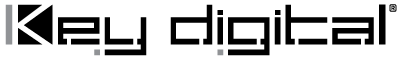 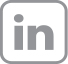 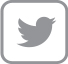 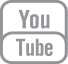 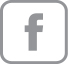 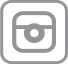 Contacts:Key DigitalMasha Lakhter, COO914.667.9700 xt. 210masha@keydigital.comClyne Media, Inc.Frank Wells, Senior Account Manager615.585.0597frank.wells@clynemedia.comBoy Scouts of America Northern Lights Council Center Benefits from AV Upgrade from Key Digital and Site on Sound— Key Digital and Site on Sound partner to deliver flexible multi-purpose system —InfoComm, Orlando, FL, October 27, 2021 – Eight years after Boy Scouts of America Northern Lights Council opened the doors to its brand-new 15,000-square-foot headquarters in Fargo, North Dakota, the organization had a problem. The massive training center within the Jon L. Wanzek Center for Scouting was plagued by a dated AV system that was beginning to fail and could not support the current resolutions offered by today’s technology standards. The Wanzek Center’s Shelly Ellig Training Center, which acts as a hub for leadership training for the Scouts’ youth and adults, lacked the ability to accommodate a variety of AV connection types from laptops and other digital devices. Site On Sound, a Fargo, ND-based integrator committed to providing the latest in high-quality electronics, expert custom installation, and exceptional service since 1980, leveraged its long-running relationship of collaboration with video and control system manufacturer Key Digital to deliver a solid and trustworthy hardware and software ecosystem based on Key Digital hardware and software.“I was approached by the Director of Support Services to design a solution to solve a myriad of issues in the Ellig Training Center,” recalls Paul Hagen of Site on Sound. “During my initial visit to the Scout office, we discussed three main points of concern: reliability, ease of use and cost. They needed the audio split into two separate zones for dual room use, and they needed to update the video delivery system for newer devices that customers may bring. The Ellig rooms A and B are rented to the public who come in with Apple products but no access to HDMI and VGA. Of the Ellig center’s two projectors, only one had HDMI access, but that HDMI balun was failing.”The Northern Lights Council, incorporated in 1974 following a merger of four Boy Scout Councils in North Dakota and northwestern Minnesota, has a mission of helping to shape and mold the development of the community’s youth by promoting and administering Scouting to all young parties throughout the Council and to develop these young people through programs which stress citizenship training, character development, and physical and mental fitness. “The Northern Lights Council is a non-profit organization and had a limited budget for these updates,” said Hagen. “I designed a system that contained two HDMI wall plate inputs, two projector outputs, audio de-embedding to a two-zone amplifier and the ability to matrix the system. And because Key Digital offers such a cost-effective solution set for these products, I was also able to suggest the addition of the new wireless KD-BYOD4K to complete the integration. Once the Scouts understood the benefits of adding the KD-BYOD4K to the matrix as a third input option, they were sold on its necessity and we were off and running. As the install got near completion it became clear to me that adding the BYOD device was the right decision. They really liked that technology option because the school district, various community nonprofits, and many of their other rental customers are iOS users who use iPads and such to run their meetings and may present using AirPlay.” To solve the existing issues in the training center, Site On Sound installed the following Key Digital equipment: two KD-X2x1WDTx HDBaseT wall-plate transmitter and presentation switchers, two KD-X40MRx black box HDBaseT receivers for point-to-point extension with the wall plates, two KD-X222PO HDBaseT extender sets featuring Power over HDBaseT and professional diagnostics tools for the projector outputs, a KD-BYOD4K multi-platform wireless presentation gateway, KD-Pro3 and KD-Pro6 4K/18G HDMI cables, and a KD-MS4x4G 4K/18G HDMI matrix switcher with independent audio switching and de-embedding to a JBL® CSMA 2120 AMP commercial series mixer/amplifier with eight mixer-channel inputs and two output channels. The room received new Libert Plenum Shielded Cat6 cabling.Maximizing the end-user ease of use in the Ellig Training Center proved to be effortless once the KD-BYOD4K was introduced. With Key Digital’s BYOD presentation gateway, any end user on the network may instantly and easily share content from their laptops, tablets, and smartphones without the hassle of wires. KD-BYOD4K offers full and multi-presenter modes, 4K/UHD output resolution, annotation and white board, extended monitor support, content preview, mouse forwarding, moderator management and more. Its small-form factor design suits it for installation behind displays, at the projector, or in the AV equipment rack.Thanks to the versatility of the KD-BYOD4K, Hagen was even able to get the installation back on track immediately after running into issues caused by the building’s guest wireless system preventing standard plug-and-play operation on the device. By simply changing the connectivity to WIFI direct, the KD-BYOD4K worked flawlessly.“As mentioned, one of our biggest challenges was budget. I had to make this work within set cost parameters, so we were unable to update the projectors at this time. When we did the initial bootup, no video displayed on the projectors. That ended up being a simple fix, as I logged into the 4K matrix switch and adjusted the handshaking to 1080P resolution,” concluded Hagen.Now when the Northern Lights Council needs to set up the room for a rental, they easily set the matrix in the locked AV room to the proper output in advance and instruct the room’s moderator to simply connect to the wall plate or wirelessly cast to immediately start presenting. The Scouts are more than happy with their operational training center and are enthused with their new BYOD options.For more information, visit http://www.keydigital.com.…ends 889 wordsPhoto File 1: KeyDigital_BoyScouts_Photo1.jpgPhoto 1 Caption: The Jon L. Wanzek Center for Scouting, Fargo, North Dakota where a wide-variety of Key Digital equipment was recently installed.Photo File 2: KeyDigital_BoyScouts_Photo2.jpgPhoto 2 Caption: The Key Digital KD-BYOD4K multi-platform Wireless Presentation Gateway, in use at the Jon L. Wanzek Center for Scouting’s, Shelly Ellig Training Center, Fargo, North Dakota.Photo File 3: KeyDigital_BoyScouts_Photo3.jpgPhoto 3 Caption: An equipment rack featuring the KD-BYOD4K multi-platform Wireless Presentation Gateway (top) and a KD-MS4x4G 4K/18G HDMI matrix switcher (bottom) at the Jon L. Wanzek Center for Scouting, Fargo, North Dakota.About Key Digital:Led by digital television broadcast innovator Mike Tsinberg, Key Digital® is an lnfoComm, CEDIA, CES, and NAHB award-winning manufacturer of professional distributed video and control system equipment. Since 1999, Key Digital has led the constantly evolving AV industry by designing products that deliver industry-leading quality, performance, and reliability to corporate, bar & restaurant, digital signage, education, government, and house-of-worship applications.Key Digital products are designed and engineered in-house in Mount Vernon, NY. Superior quality, ease­ of-installation, and versatility are the result of strenuous research, development, and testing. Expertise and unparalleled knowledge have created a unique hardware-software suite solution ideal for the consultants, designers, and installation firms of the AV industry. Key Digital® is known to deliver best-in-class products based on quality, performance, and reliability.For more information, visit our webpage at www.keydigital.org.Follow Key Digital on social media: